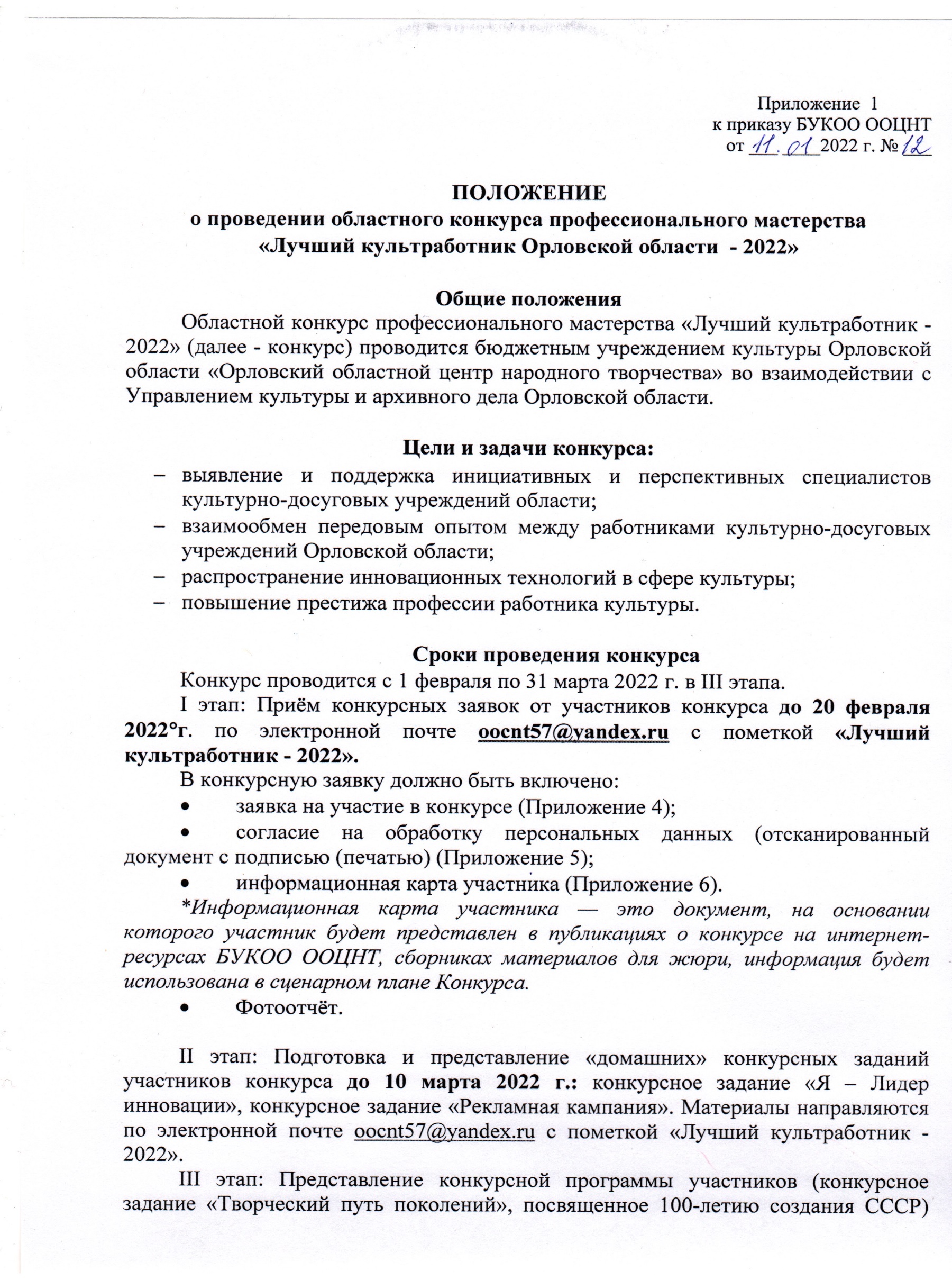 пройдет в рамках творческой программы по адресу: г. Орел, пер. Карачевский, д.6 (Концертный зал БУКОО ООЦНТ). Дата проведения творческой программы будет утверждена отдельно от настоящего положения.В рамках III этапа пройдет заседание членов жюри и награждение победителей и участников конкурса.Условия проведения конкурсаВ конкурсе принимают участие руководители и специалисты культурно-досуговых учреждений Орловской области в возрасте до 50 лет с опытом работы не менее двух лет.II этап конкурса пройдет в дистанционном формате и будет оцениваться членами жюри. Предполагается проведение III этапа конкурса в «живом» формате. В случае ухудшения эпидемиологической обстановки заключительный этап конкурса будет проводиться в дистанционном формате с применением информационно-коммуникационных технологий.Конкурсная программа Конкурсное задание «Я – Лидер инновации». Представление «глазами других» визитки участника продолжительностью не более 5 минут в формате современных культурно-досуговых форм (телешоу, экспресс-обзор, видео репортаж, вечерний выпуск новостей и т.п.). Допускается применение фотоколлажей, презентаций, видеороликов, самовыражение навыков и талантов участника, привлечение группы поддержки (не более 5 человек). Конкурсное задание «Творческий путь поколений», посвященное 100-летию создания СССР - показ театрализованного представления (шоу) с использованием разных жанров и видов искусства продолжительностью не более 10 минут, раскрывающего творческий путь агитбригад в мирное время. Конкурсное задание должно быть посвящено определенному временному периоду от 1922 – 2022 гг. на выбор: «ретро», «оттепель», «перестройка», «эпоха  застоя», «90-е» и т.п. Главная задача – режиссером представления должен выступить участник (конкурсант). В качестве группы поддержки (не более 10 человек) могут выступать участники клубных формирований, сотрудники учреждения.Конкурсное задание «Рекламная кампания» - видеоролик, презентующий реализованную стратегию продвижения значимого культурного-досугового проекта среди населения (праздника, концерта, интерактивной программы и т.п.).Требования к проведению рекламной кампании: определение стратегической цели (привлечение большого количества посетителей мероприятия, популяризация проекта, развитие волонтерского движения и т.п.);установление сроков проведения рекламной кампании;определение и изучение целевой аудитории рекламного воздействия (группы людей, кому будет интересен проект) посредством маркетинговых исследований, социальных опросов;разработка и применение средств продвижения рекламной продукции: рекламы в прессе (газеты, журналы), рекламы на телевидении, наружной рекламы, рекламной работы в социальных сетях и на официальном сайте учреждения с помощью создания пресс-релизов, опросов и т.д.реализация проекта, рекламных мероприятий;подведение итогов.Работа жюри конкурсаС целью определения победителя конкурса формируется экспертное жюри, в состав которого войдут специалисты в сфере культуры и искусства, проектной деятельности. Жюри имеет право выделить отдельные номинации для награждения участников конкурса.Критерии оценок конкурсного задания «Я – Лидер инновации»:информативность;применение современных культурно-досуговых форм;креативность.Критерии оценок конкурсного задания «Творческий путь поколений»:сценическая и исполнительная культура;сценарно-режиссерский замысел;подлинное соответствие представленного материала выбранному временному периоду.Критерии оценок конкурсного задания «Рекламная кампания»:информативность проведения кампании;охват зрительской аудитории;широта рекламного воздействия;успех проведения кампании.Справки по вопросам организации и проведения конкурса:8 (4862) – 54-26-77 – информационно-методический отдел бюджетного учреждения культуры Орловской области «Орловский областной центр народного творчества».                                                                                                                         Приложение  4 к приказу БУКОО ООЦНТот ___ ____2022 г. № ___Заявка на участие в областном конкурсе профессионального мастерства «Лучший культработник Орловской области - 2022»М.П.Директор   ФИО              (подпись)(учреждения)                                                                                                                         Приложение  5 к приказу БУКОО ООЦНТот ___ ____2022 г. № ___Согласие на обработку персональных данных (отсканированный документ с подписью (печатью)участника областного конкурса профессионального мастерства «Лучший культработник Орловской области - 2022»«	»	20	г.Я, ___________________	(ФИО)	серия	№	выдан	(вид документа, удостоверяющего личность) (когда и кем)проживающий(ая) по адресу:	настоящим даю свое согласие БУКОО ООЦНТ на обработку моих персональных данных и подтверждаю, что, давая такое согласие, я действую добровольно и в своих интересах.Согласие дается мною для использования в целях участия в Областном конкурсе профессионального мастерства «Лучший культработник Орловской области - 2020» и распространяется на информацию, предоставленную в заявке и информационной карте участника.Настоящее согласие предоставляется на осуществление любых действий (без ограничения) в отношении моих персональных данных, которые необходимы или желаемы для достижения указанных выше целей, а именно: сбор, систематизацию, накопление, хранение, уточнение (обновление, изменение), использование, распространение (в том числе передача), передачу персональных данных, а также осуществление любых иных действий с учётом федерального законодательства.В случае неправомерного использования предоставленных моих персональных данных согласие отзывается моим письменным заявлением.Данное согласие действует с момента его подписания.	 /	/(подпись лица, давшего согласие)	(расшифровка подпись                                                                                                                         Приложение  6 к приказу БУКОО ООЦНТот ___ ____2022 г. № ___Информационная карта участникаобластного конкурса профессионального мастерства «Лучший культработник Орловской области - 2022»* обязательно приложить Фотоотчет: фотографии жанровые (с мероприятий), семейные, из рабочих моментов и др.)ФИО участника (полностью)Направляющая организация (учреждение)Должность сотрудникаКонтактный телефон участникаАдрес электронной почтыГруппа поддержки (указать количество человек и возраст)Общие вопросыОбщие вопросыОбщие вопросыОбщие вопросыВаше заветное желаниеВаше заветное желаниеВаши кумиры в профессииВаши кумиры в профессииДевиз жизни Девиз профессииДевиз жизни Девиз профессииЮмористический случай из профессиональной практикиЮмористический случай из профессиональной практикиВаши пожелания работникам культурыВаши пожелания работникам культурыМесто работы (название учреждения по уставу)Место работы (название учреждения по уставу)Год приёма на работу в данное учреждениеГод приёма на работу в данное учреждениеОбразованиеОбразованиеОбразованиеОбразованиеОбразование (название учебного заведения, факультет, специальность, год окончания учебного заведения)Образование (название учебного заведения, факультет, специальность, год окончания учебного заведения)Курсы повышения квалификации (даты прохождения последних курсов)Курсы повышения квалификации (даты прохождения последних курсов)Дополнительное образование (указать - какое)Дополнительное образование (указать - какое)Общественная деятельностьОбщественная деятельностьОбщественная деятельностьОбщественная деятельностьПравительственные, отраслевые, общественные и международные награды (указать названия и в скобках год получения награды)Правительственные, отраслевые, общественные и международные награды (указать названия и в скобках год получения награды)Награждение грамотами, дипломами за последние 3 годаНаграждение грамотами, дипломами за последние 3 годаУвлеченияУвлеченияУвлеченияУвлеченияХобби, спорт и другиеХобби, спорт и другиеСемьяСемьяСемьяСемьяСемейное положение, сфера деятельности супруга(и), детей, возраст, имена* Ответы в данной графе даются по желанию участникаСемейное положение, сфера деятельности супруга(и), детей, возраст, имена* Ответы в данной графе даются по желанию участникаКонтактыКонтактыКонтактыКонтактыКонтактный телефонКонтактный телефонЭлектронная почтаЭлектронная почтаСсылки на странички в соц. сетях (По желанию)Ссылки на странички в соц. сетях (По желанию)Авторские проекты, разработанные участникомАвторские проекты, разработанные участникомАвторские проекты, разработанные участникомАвторские проекты, разработанные участником№НазваниеКраткое описание (Не более 20 слов в каждом проекте)Результативность (Не более 20 слов в каждом проекте)